Základná škola, Jozefa Kronera 25, Martin
v zastúpení riaditeľkou Mgr. Jaroslavou PaulovičovouS p r á v ao výsledkoch a podmienkach výchovno-vzdelávacej činnostiza školský rok 2022/2023Predkladá:     .........................................                                                 				          Mgr. Jaroslava Paulovičová	                             riaditeľka školy			Prerokované v pedagogickej rade školy                      dňa 16.10.2023Vyjadrenie rady školy: Rada školy odporúča zriaďovateľoviMestu Martins c h v á l i ť Správu o výsledkoch a podmienkach výchovno-vzdelávacej činnosti za školský rok 2022/2023Predseda Rady školy pri  Základnej škole,                                                                       		Jozefa Kronera 25, Martin.................................................................                                                                                          Mgr. Lucia Ondrušová
Stanovisko zriaďovateľa: Prerokované v Mestskom zastupiteľstveDňa ...................M e s t o M a r t i ns c h v a ľ u j e – n e s c h v a ľ u j eSprávu o výsledkoch a podmienkach výchovno-vzdelávacej činnostiza školský rok 2022/2023................................................................	      J á n  D a n k o   							     	 primátor mesta MartinVypracovali: 	Mgr. Jaroslava Paulovičová, riaditeľka školyMgr. Monika Ševčíková, zástupkyňa riaditeľky školyIng. Alena Gronková, ekonómka školyAnna Holková, účtovníčka školySPRÁVA O VÝCHOVNO-VZDELÁVACEJ ČINNOSTI, JEJ VÝSLEDKOCH A PODMIENKACH ŠKOLY A ŠKOLSKÉHO ZARIADENIA ZA ŠKOLSKÝ ROK 2022/2023 	Štruktúra správy je vypracovaná v súlade s vyhláškou MŠVVaŠ SR č. 435/2020 Z. z.  z o štruktúre a obsahu správ o výchovno-vzdelávacej činnosti, jej výsledkoch a podmienkach škôl a školských zariadení.Základné identifikačné údajeÚdaje o vedúcich zamestnancoch školyÚdaje o rade školyRada školy zasadala v školskom roku 2022/2023 celkom 3 krát (19.10.2022, 18.04.2023, 28.06.2023)Prerokované problémy a témy:Správa o výsledkoch a podmienkach výchovno-vzdelávacej činnosti za školský rok 2021/2022Informácie o novom školskom roku 2022/2023Oboznámenie so Školským poriadkomSpráva o hospodárení školy za rok 2022Informácie RŠ o zápise žiakov do 1. ročníkaZhodnotenie školského roka 2022/2023Informácie o novom školskom roku 2023/2024Aktuálne informácie o činnosti školyInformácie o investíciach do rekonštrukcií v školeIné poradné orgány školyPoradné orgány školy a ich funkcia: Pedagogická rada     Pedagogická rada sa stretáva spravidla 1 krát za štvrť roka.Rokuje o: pláne práce školy a hodnotí jeho plnenie,správe o výchovno-vzdelávacej činnosti, jej výsledkoch a podmienkach školy za školský rok, školskom vzdelávacom programe,výsledkoch výchovnej a vzdelávacej činnosti za klasifikačné obdobie školského roka a za celý školský rok,výchovných opatreniach uložených riaditeľom školy,návrhoch na riaditeľské pochvaly, počtoch tried na nasledujúci školský rok,organizácii vyučovania, vnútornom školskom poriadku, návrhoch, ktoré predloží riaditeľ školy alebo iný člen pedagogickej rady.Metodické združenieMetodické združenie 1. stupňa		Metodické združenie  ŠKD			     Metodické združenie 1. stupňa ZŠ a ŠKD sa schádza podľa potreby a naliehavosti minimálne 4-krát v školskom roku. Prerokúva aktuálne otázky vyučovacích predmetov, slúži na výmenu skúseností,  hľadanie nových, moderných foriem a metód práce na dosahovanie čo najlepších výchovno-vzdelávacích výsledkov. Plán práce MZ vychádza taktiež zo špecifických pomerov školy, vnútorných potrieb školy, žiakov a pedagogických zamestnancov.Predmetové komisie nižšieho stredného vzdelávaniaV škole sú zriadené 3 predmetové komisiePK prírodovedných predmetov (biológia, geografia, matematika, fyzika, chémia, informatika, environmentálna výchova			PK spoločensko - vedných predmetov (slovenský jazyk, anglický jazyk, nemecký jazyk, dejepis)					PK výchovných predmetov (telesná výchova, hudobná výchova, výtvarná výchova, občianska náuka, technická výchova, etická výchova) 	Predmetová komisia zasadá pred začiatkom školského roka a pravidelne raz za štvrťročné obdobie, viac krát podľa aktuálnej potreby.Vedúca ŠJZabezpečuje stravovanie v školskej jedálni z odborného hľadiska.Údaje o žiakoch školy. Údaje o počte žiakov školy   5.b Údaje o počte zapísaných žiakov do prvého ročníka k 30. 5. 2022   Údaje o počte zapísaných žiakov do prvého ročníka k 15. 9. 2022. Údaje o prijatých žiakoch na stredné a odborné školy Údaje o výsledkoch hodnotenia a klasifikácie žiakov. Variant učebných plánov: I. stupeň: inovovaný Školský vzdelávací program ISCED I.II. stupeň: inovovaný Školský vzdelávací program ISCED II.    Hodnotenie a klasifikácia:Hodnotenie žiakov v školskom roku 2021/2022 bolo schválené na pedagogickej rade dňa 30.08.2022.Žiaci 1. ročníka boli hodnotení slovne, okrem ETV a NBK ktoré boli na vysvedčení hodnotené slovným výrazom aktívne absolvoval, absolvoval alebo neabsolvoval. Žiaci 2.-9. ročníka boli hodnotení známkou, okrem ETV a NBK ktoré boli na vysvedčení hodnotené slovným výrazom aktívne absolvoval, absolvoval alebo neabsolvoval. 6 b. Prospech a správanie 6 c. Klasifikácia vyučovacích predmetov na konci školského roka:    	SH- slovné hodnotenie6 d. Testovanie 9   6 e. Prehľad hodinových dotácií pre jednotlivé predmety  Údaje o počte pedagogických zamestnancoV školyÚdaje o počte nepedagogických zamestnancoCH školyOdbornosť   vyučovania    podľa    jednotlivých                             vyučovacích  predmetovÚDAJE O VÝCHOVNOM, Kariérovom PORADENSTVE A PREVENCII Stručné zhodnotenie plnenia plánu práce výchovného poradcu: Poradenstvo  pre žiakov a rodičov:- výchovná práca na úseku prevencie riešenia problémových žiakovVyskytli sa problémy so záškoláctvom ( v priebehu šk. roka sme 8 krát nahlasovali neospravedlnené hodiny žiakov na UPSVAR). Výchovná poradkyňa uskutočnila pohovory so žiakmi (12x) a rodičmi (7x), kde riešili problémy v správaní, záškoláctvo a prospech žiakov.- práca na úseku výchovy k voľbe povolaniaPráca s talentovanými žiakmi: - v spolupráci s vyučujúcimi a špeciálnou pedagogičkou vytvárame podmienky pre talentované deti priamo vo výchovno- vzdelávacom procese a na krúžkoch,- konzultácie s talentovanými žiakmi a ich rodičmi pri voľbe povolania.Výchovný poradca ako metodik a koordinátor výchovy v škole: - vých. poradkyňa koordinovala prácu triednych učiteľov a ostatných vyučujúcich pri riešení problémov,- spolupracovala so školskou špeciálnou pedagogičkou pri vypracúvaní individuálneho vzdelávacieho programu žiakov so zdravotným znevýhodnením,- spolupracovala s koordinátorom prevencie drogových závislostí,- riešila sociálne problémy žiakov.Práca so žiakmi končiacimi školskú dochádzku - profesionálna orientácia:- spoluorganizujeme stretnutia s pedagogickým pracovníkom SŠ,- organizujeme pre žiakov besedy k voľbe povolania,- individuálne poradenské a konzultačné činnosti pre žiakov a rodičov v oblasti profesijnej orientácie,- príprava a realizácia vstupných dokladov žiakov končiacich povinnú školskú dochádzku,- spracovanie a odovzdanie prehľadov a rozmiestnení žiakov končiacich povinnú školskú dochádzku pre ŠVS Liptovský Mikuláš.Osobný rast výchovného poradcu:- výchovná poradkyňa školy sa pravidelne zúčastňuje všetkých pracovných stretnutí s okresnou metodičkou CPPPaP Martin. Tieto stretnutia sú zamerané na riešenie pracovných problémov. Informácie zo stretnutia sú využité pri práci so žiakmi, pri profesijnej orientácii žiakov našej školy,-  samoštúdium  publikácií  a odbornej literatúry pre vých. poradcuProblémy a nedostatky, klady výchovného poradenstva:- nevhodné sociálne prostredie niektorých detí, nedostatočný resp. negatívny výchovný vplyv v niektorých rodinách, nedostatočná spolupráca niektorých rodičov so školou a s ostatnými inštitúciami podieľajúcimi sa na výchovno-vzdelávacom procese, konzumný spôsob života ako fenomén dnešnej doby... ,- pozitívna spolupráca výchovného poradcu s vedením školy, školským špeciálnym pedagógom, triednymi učiteľmi, koordinátorkou prevencie, CPPPaP Martin, SŠ v regióne, Centrom pre deti a rodiny Martin.Námety do budúcnosti:- Jasné vymedzenie kompetencií VP (hlavne v súvislosti s kariérovým poradenstvom) v školách zo strany nadriadených orgánov a tvorcov legislatívy a požiadaviek kladených na nich v kontexte neustále sa meniacich podmienok v spoločnosti a v školstve. Stručné zhodnotenie plnenia plánu práce koordinátora prevenciePráca so žiakmi:V školskom roku 2022/2023 bola preventívna aktivita zameraná primárne na všetkých žiakov našej školy. Hlavný dôraz sme kládli na:a) vytváranie vhodných podmienok pre efektívne trávenie voľného času žiakov b) vytváranie efektívnej spolupráce medzi žiakmi, učiteľmi a rodičmi, c) zvyšovanie informovanosti o problematike sociálno–patologických javovd) monitoring situácie na škole v danej problematikee) V zmysle Deklarácie práv dieťaťa v školách a v školských zariadeniach zabezpečenie aktívnej ochrany detí. Monitorovanie zmien v správaní detí a zabezpečiť opatrenia proti šíreniu drog v školskom prostredí. Osobitnú pozornosť musíme venovať realizácii a rešpektovaniu Zákona o ochrane nefajčiarov v podmienkach školy a školských zariadeníSpoločne sa nám podarilo ponúknuť žiakom rôznorodé aktivity a zážitky, v maximálnej miere sme využili na aktivizáciu žiakov akcie usporiadané školou aj inými školskými i mimoškolskými inštitúciami.Problematika drog a iných závislostí si našla svoje miesto aj na hodinách etickej a náboženskej výchovy podľa plánov a podľa tematických možností aj na hodinách iných predmetov, napr. SJL, OBN atď..Spolupráca s triednymi učiteľmi:Triedni učitelia majú obrovskú úlohu pri prevencii nielen drogovej závislosti, ale aj všetkých sociálno –patologických javov. Neustále, každý deň vplývajú na žiakov a pomáhajú pri realizácii projektov či školských akcií.3. Spolupráca s inými inštitúciami:Pri organizovaní akcií zameraných na prevenciu, často spolupracujeme so Štátnou políciou a s CPPPaP MartinZREALIZOVANÉ ŠKOLSKÉ AKTIVITY A PREVENTÍVNE PROGRAMY- Virtuálny priateľ, prevencia šikanovania 5.A, 5.B- beseda s CPPP, - spolupráca so štátnou políciou Detská policajná akadémia 4.A,B, Virtuálna odvaha 7.A, Póla radí deťom 2.A,B, Drogová závislosť 8.A, Trestnoprávna zodpovednosť 9.A- medzinárodný deň bez fajčenia- 2. stupeň- besedy s CPP- Alkohol a tínedžeri 7.A, Bezpečne na internete 3.A, Obchodovanie s ľuďmi 9.A- Valentínska pošta- Svetový deň vody, Deň Zeme- rovesnícke vzdelávanie, podpora vzťahov v škole- beseda s účastníkom SNP- 8.A, 9.A- letná školská olympiáda- všetci žiaciĎalšie aktivity podporujúce efektívne trávenie voľného času: rôzne druhy exkurzií-  Potulky  Turcom, Brantner Fatra, kultúrnych predstavení a športových aktivít, účasť v rôznych projektov, návšteva múzeí, knižníc, spoločné trávenie času v triedePrínosyVäčšina realizovaných akcií mala pozitívny ohlas medzi žiakmi aj kolegami. Činnosť sa opierala aj o zážitkové učenia a vhodné využívanie modelových situácií. Medzi silné stránky určite patrí aj spolupráca kolegov.Údaje o aktivitách a prezentáciI školySpolupráca školy s rodičmi: Spolupráca s Rodičovským združením je na veľmi dobrej úrovni. RZ a OZ Krónerka nám pomáhajú pri finančnom zabezpečení rôznych aktivít a nákupe pomôcok a vybavenia do školy (príspevok na exkurzie, lyžiarsky a plavecký výcvik, odmeňovanie úspešných žiakov školy,...). Formy prezentácie školy na verejnosti: - škola sa prezentuje v regionálnej tlači a televízii Turiec- pravidelná aktualizácia webového sídlaŠkolský časopis: Počas školského roka boli vydané 2 čísla školského časopisu v printovej aj elektronickej verzii. Aktívne tvorivé písanie pre všetkých žiakov školy – 1. aj 2. stupeň. Prvýkrát v časopise bolo uverejnené aj tablo absolventov deviateho ročníka, čo sa stretlo s veľkou odozvou u rodičov aj žiakov. Časopis je síce nový, ale už teraz pravidelne dáva priestor rozvíjať štylistické schopnosti žiakov, možnosti rozširovať slovnú zásobu, hľadá nové autorské talenty. Okrem tematického zamerania s problematikou zelenej školy deti uverejnili vlastné projekty, poéziu a prózu.Činnosť žiackej školskej rady:  Žiacka školská rada zasadala 1x mesačne, celkom mali 10 stretnutí. Na stretnutiach riešili požiadavky žiakov a organizovali rôzne akcie:  Mikuláš, Pyžamový deň, Teplákový deň, Valentín, Zápis prvákov, Noc v škole,...Iné aktivity: V školskom vzdelávacom programe sme vytvorili  priestor pre samostatný predmet environmentálna výchova. Máme tak dostatok času a možností intenzívne zvyšovať zodpovednosť žiakov, ktorá je spojená s ich myslením a konaním. Rozvíjať citlivosť voči prírode a ľuďom, formovať  hodnotovú  orientáciu žiakov, podnecovať k moderným ekologickým nápadom a podporovať tvorivosť v riešení problémov. Naša snaha smeruje k celospoločenskému zlepšeniu informovanosti a aktívnej účasti na zlepšovaní životného prostredia. Snažíme sa o ekologické myslenie a fungovanie na úrovni tried, školy, školského areálu, širšieho okolia školy. Naše pôsobenie vďaka žiakom smeruje aj do rodín a v spolupráci s rodičmi môžeme zastrešiť širšie okolie. V školskom roku 2022/2023 sa environmentálna výchova ako samostatný predmet na našej škole vyučovala v 5., 6., 7. a 9. ročníku.  Ako prierezová téma bola realizovaná vo všetkých predmetoch a ročníkoch. Environmentálna výchova  v teréne sa uskutočňuje v spolupráci s Centrom environmentálnej výchovy . Hlavným cieľom tejto aktivity je  pochopiť zložité vzťahy v rámci jednotlivých ekosystémov. Žiaci si zopakovali a doplnili svoje poznatky z environmentálnej výchovy  formou zážitkového učenia a zaujímavých kvízov.Blatnica- zúčastnili sa žiaci 5. ročníka (jesenná a jarná časť) Turčiansky Peter- žiaci 2. ročníka Turčianska Štiavnička- žiaci 3. a 4. ročníka Ďalší veľký program, ktorý nám pomáha formovať hodnoty žiakov je  environmentálne vzdelávací program Zelená škola. Naša škola je súčasťou tohto projektu už siedme certifikačné obdobie. V tomto projekte je učiteľ  vnímaný ako sprievodca, ktorý pomáha viesť školu cestou zmeny. Svedči to  o tom, že sa environmentálna výchova u nás neberie na ľahkú váhu a že formujeme žiakov tak, aby aj v budúcnosti boli pre spoločnosť a životné prostredie prospešní ako samostatne mysliaci a problémy riešiaci plnohodnotní ľudia. V aktuálnom  certifikačnom období sme začali  pracovať na splnení nášho Environmentálneho akčného plánu. Našou témou je VODA. Uskutočnené podujatia a aktivity v environmentálnom duchu:   Environdeň –rovesnícke vzdelávanie 26.9.2022 - Kolégium zelenej školy informovalo nových spolužiakov našej školy- prvákov o potrebe správneho separovania v škole. Získané informácie ich preskúšal hravou formou robot- Separko. Vermikomposter-  interiérový kompostér s kalifornskými dážďovkamiEkohliadky- žiaci Zelenej školy 2x do týždňa vynášali triedený odpad z tried a následne hodnotili kvalitu separovania.Inšpiratívne školy- natáčanie  videa o našej škole ako centre inšpirácií 10.10.2022Certifikácia Zelených škôl-online – 11.10.2022Elektroodpad-triedenie a zber elektroodpadu v spolupráci s neziskovou organizáciou Živica a spoločnosťou SEWA. Ekotopfilm-Junior- 5.- 9. ročníkDeň Zeme so spoločnosťou Brantner 19.5. 2023-environmentálno-výtvarná prezentácia žiackych prác na tému 1. ekologická Zoo. 1.stupeň (trieda 2.B)  1.miestoDeň Zeme celoškolská celodenná akcia, rovesnícke vzdelávanieHravou a tvorivou formou sme informovali žiakov o ekológii a prostredí, v ktorom žijeme, o bylinkách, včelách. Pripravili sme stanovištia, kde sa mohli  veľa dozvedieť aj o fyzikálnych a chemických pokusoch, o klimatickej zmene a potrebe zachytávať dažďovú vodu a celkovo sa správať ohľaduplne a neplytvať! Očista okolia školy a školského areálu.Exkurzie do zberného dvora a do firmy Brantner Fatra-6. a 7. ročníkBurza kníh a hračiekZber zubných kefiek-spolupráca s firmou Curaprox- výmena na smetné košeZber šatstva, hračiek a spoločenských hier Starostlivosť o zeleň v areáli školy na hodinách Techniky a ENVStarostlivosť o bylinkové špirály  Prikrmovanie vtáčikov počas  zimyDeň Zeme- relácia do školského rozhlasuDeň VodyVodný bufet- na celoškolských akciách-Deň Zeme, Letná školská olympiádaŠetrenie vodouStarostlivosť o vodné jazierkoZber a používanie dažďovej vody na polievanieVtáky.sk- beseda(16.1) pre žiakov 4.B, 6.A  o smrteľnom ohrození vtákov pri nárazoch do skiel budov   Celoročné pozorovanie zmien v priebehu roka v  areáli školy- zapojenosť  všetky triedy(okrem 8.A) Expedícia bobrie hrádze a rieka Belá 4.5.2023- koordinátorka a p. riaditeľka pozvané na expedíciu do „divočiny“Vytvorenie dažďovej záhrady- na zadržiavanie vody zo strechy jedálneEkopolis- grant Zelené oázy- „Dážď je život!“ 1550 Eur- financie na dažďovú zahradu, kontrolná návšteva21.6.2023Projekt „Voda pre budúcnosť“-v spolupráci so Živicou- 600 Eur- 3-dňový pobyt akčného tímu v Zaježovej- p.u. Čillová, Michal Štípala(8.A), Natália Plešková (8.A)- workshop- pre kolégium Zelenej školy (17 ž) priamo v areáli školy o možnostiach zlepšenia areálu školy-t.j. polopriepustné parkovisko, zadržiavanie vody, dažďová záhrada, dažďový zahon,......- termosnímkovanie areálu školy 16.6.2023- pracovník Zvolenskej univerzity žiakom ukázal prácu s termokamerou, rozdiel teplôt na rôznych povrchov v areáli školy, pokosená-nepokosená tráva,...V ročníkoch 1. – 4. :Učitelia na vyučovaní pracovali s využitím moderných trendov učenia -rôzne formy a metódy práce, ako napr.učíme sa vonku, rovesnícke učenie, formatívne hodnotenie, projektové vyučovanie...Zrealizované aktivity:- keramické dielne s keramikárom- ENV v Turčianskom Petre, v Turčianskej Štiavničke, lesný pedagóg, Separko v triede, Ekotopfilm- besedy: s ornitológom, so spisovateľkou M. Petráňovou- exkurzie: Múzeum Andreja Kmeťa, SNM-História našich predkov, Literárne múzeum, Etnografické múzeum, Astronomická pozorovateľňa M. R. Štefánika v Martine, MSD – Vianočné zvyky od Kataríny do Vianoc, MSD- Veľká noc, Ateliér Kocúr – Batikovanie, Turčianska knižnica, hasičská stanica, čistička odpadových vôd, Martinus, Brantner- Európsky týždeň športu - štafetový beh- Európsky deň jazykov- projektové dni: Deň vody, Deň Zeme, Deň jablka, Valentín, Deň s Andersenom, Deň matiek, pyžamový deň, Mikulášsky deň- dopravná výchova na DDI- Medzinárodný deň školských knižníc- Šetrím, šetríš, šetríme- aktivity na rozvoj finančnej gramotnosti- Záložka do knihy spája školy- testovanie pohybových schopností žiakov- 1. a 3. ročník- výroba darčekov, program pre seniorov (DSS Ľadoveň, DSS A. Pietra)- Hravo-zdravo-vých. koncert- spolupráca s Jesseniovou lekárskou fakultou v Martine- interaktívne prednášky študentiek na témy: zdravá životospráva, dentálna hygiena- vianočné dielne, Vianočný benefičný koncert- karneval, noc v škole- skúšame byť učiteľom- divadlo Škaredé káčatko- Hip Hop Laciho Strike, 6týždňový kurz cvičenia so švihadlami- Turčianska galéria MT-Kresba na cestu- Pohybom si ma nájdi- orientačný beh- pasovanie prvákov- MDD-Letisko Tomčany, MDD- Cosmos Discovery v Bratislave, MDD-Bábky v podkroví v Žiline- školské výlety: cyklovýlet v Gaderskej doline, ZOO Lešná,- škola v prírode 4. ročník- plavecký výcvik 2.-4. ročník- lyžiarsky výcvik 1.- 4. ročník Triedne projekty:- Celoročný projekt- Čítame celý rok  alebo Čitateľské stopy, čítanie a prezentácia kníh - Ponožkový október  -aktivita zameraná  na empatiu a darovanie- Bodkový deň   -aktivita zameraná na akceptovanie ľudí s psoriázou- Týždeň hlasného čítania  - aktivita zameraná  na motiváciu, zlepšovanie čitateľských zručností  a čítania s porozumením  - V krajine snehuliakov- podnecovanie tvorivosti v domácom prostredí - Poďme spolu čítať – Jolly Phonics súťaž – zapojené triedy I.B, II.B, III.A – žiaci vyhrali sadu knižiek Jolly Phonics- tvoríme si LAPBOOK k prečítanej knihe     - Čitateľský maratón                                           - Projekty o včelách a mravcoch                         – súťaž ALFiáda                           - Naša kniha rozprávok , burza kníh spolupráca s MŠ J. Lettricha a J. Šimku- zaslanie písomného vyjadrenia pani učiteliek 1. ročníka ZŠ ohľadne aktuálnych schopností žiakov a ich adaptácie po prechode z MŠ do prvého ročníka ZŠ.- zábavné hodiny telesnej a športovej výchovy pre deti z MŠ – škôlkari cvičia s prváčikmi.- stretnutie riaditeľky školy s rodičmi detí 4. triedy MŠ so zámerom zápisu detí do základnej školy a poskytnutie informácií rodičom detí.- účasť detí z MŠ na akcii Deň Zeme v areáli školy- spoločné hodiny v triedach 1. ročníka ZŠ – Čo už vedia naši prváci a zoznámenie sa detí z MŠ s budovou ZŠ, jej priestormi, prechádzka po  náučnom chodníku v areáli školy s kolégiom Zelenej školy.- Spoločná aktivita v MŠ – „Veľkí čítajú malým“ – Žiaci 9. ročník ZŠ zahrali deťom z MŠ divadielko O Guľkovi Bombuľkovi                               Súťaže:Výtvarné súťaže„JA  a môj zvierací kamarát“- pri príležitosti Martinského dňa zvierat (17 žiakov)1. miesto Karolína Kurucová 2.A2. miesto Liana Trtílková 2.A3. miesto Barbora Šimeková 2.B Odkaz sv. Martina- Symboly mesta mojimi očami3. miesto Karolína Kurucová 2.A„Záložka do knihy spája školy“-Môj literárny príbeh čaká na Tvoje prečítanie. Česko-slovenský projekt-výmena záložiek so školou z mesta Varnsdorf2.A-18 žiakov, 2.B 17 žiakov, 3.A 25 žiakov, 4.A 15 žiakov, 4.B 17 žiakovHasič-pretekár1.B Matej Tomáš, Melissa Čillíková, Jakub VargaVojaci očami detí, Turiec maľovaný,...Literárne súťažeHasiči – IV.B Lenka Chmelíková – 1. miesto v okresnom koleŠaliansky Maťko –Lenka Chmelíková –bez umiestnenia v okresnom koleHviezdoslavov Kubín –školské koloMatematické súťažePytagoriáda3. ročník – kategória P3školské kolo – zúčastnilo sa 17 žiakov, úspešný riešiteľ v školskom kole: 4 žiaciokresné kolo - postúpili 2 žiaci:4. ročník – kategória P4Školské kolo - zúčastnilo sa 26 žiakov, okresné kolo – postúpili 5 žiaci:Maksík, Maksík 2, Maksík 4Matematickej súťaže Maksík sa zúčastnili 3 žiaci našej školy. Zapojili sa do všetkých piatich kôl súťaže.Najlepšie sa darilo Lenke Chmelíkovej, ktorá získala titul Najmúdrejší Maksáčik a vecné ceny.Matematický klokan- súťaže sa zúčastnilo 40 žiakov školy1.ročník Klokanko 1- zúčastnilo sa 13 žiakov, úspešní riešitelia: 5Adam Vajo 1. miesto2. ročník kategória Klokanko 2- zúčastnilo sa 19 žiakov, úspešní riešitelia: 8Alžbeta Ďurkovičová 1. miesto3. ročník kategória Klokanko 3 - zúčastnili sa 3 žiaci4. ročník kategória Klokanko 4- zúčastnilo sa 5 žiakov, úspešný riešiteľ: 1iBoborHudobné súťažeO zlatú guľôčku-školské koloAlžbeta Ďurkovičová    II.BŠportové súťažeMinifutbalová liga Plavecký trojboj ZŠ - krajské kolo, kde sme ziskali 3. miesto a v individuálnych pretekoch plavcov v krajskom kole krásne 1. miesto (S. Ďurian)Majstrovstvách okresu v orientačnom behu v MSD - 2. až 4. ročník ZŠDeň Zeme s Brantnerom – 6 žiaci z 2.B – 1. miestoV ročníkoch 5. – 9. :
Projekty, aktivity a súťaže sú rozdelené podľa vzdelávacích oblastí:Jazyk a komunikácia- Školské kolo súťaže v prednese poézie a prózy Hviezdoslavov Kubín . Nela Erteľová z 5.B postúpila do okresného kola. - Školské kolo olympiády SJL – s veľkým záujmom sa ho zúčastnili takmer všetci žiaci 8.A a 9.A triedy. Online testovanie bolo zverejnené na stránkach školy, spolu sme mali 23 úspešných riešiteľov, čo je veľmi pekný výsledok. Žiak 9.A triedy Anton Petrík postúpil do okresného kola. - Školské kolo dejepisnej olympiády - Návšteva Turčianskej knižnice – žiaci 5.A a 5.B – s besedou a súčasne s registráciou žiakov za čitateľov knižnice. - Návšteva Literárneho múzea Matice slovenskej v MT – 8.A trieda - interaktívna prednáška na tému „Osobnosti národného obrodenia“. - Exkurzia so školským výletom pre 5.A a 5.B triedu – Oravský Podzámok. - Výstava žiackych projektov „Praveký človek a jeho svet“ a „Stredoveká história a renesančný svet“ – v priestoroch ZŠ. - Dejepisno-geografická exkurzia pre 8.A triedu – Od Liptova po Turiec. - Marec – mesiac knihy. - Knižná burza – víkendové podujatie spojené s výmenou alebo predajom použitých kníh a hračiek s myšlienkou „Dajme knihám druhú šancu“.- Divadlo mladých – 8.A trieda, predstavenie „Láska“ - Beseda v AJ – 5.A a 5.B,  knižnica Žilina - Rádio Kronerka - Beseda s priamym účastníkom SNP p. Vladimírom Strmeňom v kine Moskva - zúčastnili sa žiaci 8.A a 9.A triedy. Mala naozaj veľmi pozitívny ohlas u žiakov.Človek a príroda, matematika a práca s informáciamiChemická olympiádaŽiaci sa zapojili do chemickej olympiády, ktorá skončila na úrovni domáceho kola. Nikto nebol úspešný.Súťaž iBoborV rámci informatiky sa žiaci zapojili do súťaže iBobor. Súťaže sa zúčastnilo 6 žiakov 5. ročníka v kategórii Bobrík . Úspešnými riešiteľmi sa stali Zuzana Hrubošová z 5. A a Ján Cedzo z 5. B.Matematická olympiáda Žiaci 5. ročníka súťažili v domácom kole v kategórii Z5. Počet zapojených žiakov:6, počet úspešných riešiteľov: 2Okresné kolo MO: 2 žiačky boli úspešné riešiteľky okresného kola v kategórii Z5. Z. Hrubošová, N. ErteľováPytagoriádaVýsledky školského kola:kategória P5- počet zapojených žiakov:10, počet úspešných riešiteľov: 3kategória P6- počet zapojených žiakov: 6,  počet úspešných riešiteľov: 1kategória P7- počet zapojených žiakov: 3, počet úspešných riešiteľov: 3kategória P8- počet zapojených žiakov:11, počet úspešných riešiteľov: 7Okresné kolo Pytagoriády  : Podľa pokynov organizátora postúpili a zúčastnili sa dvaja žiaci v kategórii P8, ktorí neboli úspešní riešitelia.Geografická olympiáda- Výsledky školského kola :kategória E- počet zapojených žiakov: 18, počet úspešných riešiteľov: 18kategória F- počet zapojených žiakov: 6, počet úspešných riešiteľov: 6kategória G- počet zapojených žiakov: 13, počet úspešných riešiteľov: 13- Okresné kolo geografickej olympiády :Zúčastnilo sa 8 pozvaných žiakov, ktorí neboli úspešní riešitelia.Matematický klokanDo tejto medzinárodnej súťaže sa zapojilo 10  žiakov.  Súťaž sa uskutočnila 27. marca 2023.Dvaja žiaci boli úspešní riešitelia : Adam Valášek a Zuzana Hrubošová .Súťaž  Čo vieš o hviezdach  –  GVPT MartinSúťaž  Astrostop  -  GVPT Martin Exkurzie :- Exkurzia Liptov ( Slovenské múzeum ochrany prírody a jaskyniarstva, Demänovská jaskyňa slobody- Environmentálna výchova – Blatnica  jesenná časť  ( triedy 5. A, 5. B )   - Návšteva JLFUK  -  žiaci 8. A  a  9. A                                                              - Exkurzia Žilina - žiaci  6.A triedy sa zúčastnili exkurzie do Krajskej knižnice v Žiline , kde absolvovali dohodnuté aktivity  - Hravé programovanie a Etika a etiketa- Exkurzia Bratislava – žiaci 5. a 6. ročníka navštívili svetovú výstavu Cosmos Discovery zameranú na históriu pilotovaných letov do vesmíru a Prírodovedné múzeum SNM.- Exkurzia Turiec – 5. ročník   - Tropicarium Budapešť – 8. a 9. ročník   - Environmentálna výchova Blatnica  - jarná časť ( triedy  5. A, 5. B )      Iné aktivity :- rovesnícke vzdelávanie – Separko v 1. ročníku (zoznámenie žiakov so separovaním odpadu)   - zapojenie žiakov do programu Vedecký kuriér – získali sme dve sady pomôcok na fyziku( zameranie úloh - veterná energia, termodynamika, vlastnosti kvapalín, magnetické pole ).- besedy: Vtáky a sklo  -   6. A, beseda s ornitológom    -   5. A, 5. B, 6. A   - Ekotop film  - podujatia sa zúčastnili žiaci 5. – 9. ročníka- v rámci informatiky pán učiteľ spolupracoval s technickou knižnicou v Bratislave. Podarilo sa mu pre žiakov získať grant od Telecomu – sadu micro : bitov.- Deň Zeme -  zábavno náučné aktivity formou rovesníckeho vzdelávania       - Voda pre budúcnosť – workshop Živica- vybudovanie dažďovej záhrady, príprava dažďového záhona v átriu - na vybudovanie dažďovej záhrady budú použité získané finančné príspevky. Sme jednou zo 7 zelených škôl, ktoré získali  finančnú podporu 600 eur na tento projekt a termosnímkovanie areálu školy. Sumou 1 550 eur bol podporený projekt Dážď je život v grantovom programe Zelené oázy Nadácie Ekopolis a spoločnosti Slovnaft. - Zber zubných kefiek  -  získané dva koše na separovaný zber odpaduČlovek a spoločnosť, človek a hodnotyUmenie a kultúra, Človek a svet práce, Zdravie a pohybExkurzia KiaMotors – 9. ročník Výsledky súťaží:kolo TŽL v atletike – najlepšie výsledky:Michael Grigoryan – beh na 800m ml. žiaci – 6. miestoJasmína Hrašková – hod vortexom st. žiačky – 2. miestoRichard Šašura – beh na 60m st. žiaci – 5. miestoMarco Hraško – beh na 1000m st. žiaci - 10. miesto, skok do diaľky – 10. miestoTimotej Dzurec – chôdza na 1000m st. žiaci - 1. miestoRichard Šašura – skok do diaľky st. žiaci – 2. miestoAdam Kmeťko – hod vortexom st. žiaci . 8. miestoŠkola: 10. miestoPoradie po 4. kole – 8. miesto60. ročník THM – zapojili sme sa do súťaží a turnajov v plávaní, futbale ml. žiačok, atletike, basketbale a hádzanejNajlepšie výsledky v atletike:Grigoryan, Valášek, Švehla, Čierny – 6. miesto - štafeta ml. žiakovMichael Grigoryan – 10. miesto - beh na 600 m ml. žiakov Nela Turociová – 10. miesto – skok do výšky st. žiačokJasmína Hrašková - 1. miesto – vrh guľou a hod vortexom st. žiačokMarco Hraško – 9. miesto – beh na 800 m st. žiakovSamuel Hamšík – 6. miesto – skok do výšky st. žiakovRichard Šašura – 2. miesto – skok do diaľky st. žiakovMichal Vanko – 3. miesto – hod vortexomSamuel Hamšík – 9. miesto – hod vortexomHamšík, Hraško, Dzurec, Šašura – 9. miesto – štafeta st. žiakovJasmína Hrašková dosiahla najhodnotnejšie výkony THM v kategórii st. žiačok a celkovo vo všetkých kategóriach dosiahla 2. najhodnotnejší výkon THM (vrh guľou), doterajší rekord THM prekonala o 101 cm.Celkové umiestnenie školy na THM v atletike – 8. miestoCelkové umiestnenie školy po 5. kole TŽL v atletike – 8. miestoPlávanie – 3. miesto štafety st. žiakov – Vierik, Dzurec, Kašuba, UlbrichtFutbal ml. žiačky – 5. miestoBasketbal st. žiaci – 5. miestoHádzaná st. žiaci – 2. miestoOK v orientačnom behu - Kategória 5. a 6. ročník:Grigoryan, Švehla – 3. miestoCedzo, Špánik – 6. miestoČierny, Šušla – 9. miesto- Kategória 7. – 9. ročník:Valášek, Tavel – 4. miestoDzurec, Vierik – 6. miestoPlešková, Marťáková – 7. miestoUlbrichtová, Kamienová – 8. miestoVyhodnotenie školských športových súťaží pre školský rok 2022/2023Celkovo naša škola obsadila 5. miesto z 22 klasifikovaných škôl.Výtvarná súťaž – Turiec maľovaný – účasť – Vörösová, JesenskáLyžiarsky výcvik – pobytový- 7. ročník – marec – Martinské holePlavecký výcvik – 5. ročník - Sunny MartinLetná školská olympiáda – školská akcia v rámci projektu Olympijský deňsúťažili žiaci 1. – 7. ročníka v rôznych disciplínach, najlepší boli ocenení vecnými cenami na organizácii sa podieľali žiaci 8. a 9. ročníkaÚdaje o projektoch/grantoch podaných v školskom roku 2022/2023Údaje o výsledkoch inšpekčnej činnosti vykonanej Štátnou školskou inšpekciou V školskom roku 2022/2023 nebola škola kontrolovaná ŠŠI.Údaje o priestorových a  materiálno-technických podmienkach školybudovy, dielne, odborné učebnešportoviskáSWOT analýzaPredstavuje analýzu vnútorného prostredia školy. Objektívne charakterizuje silné a slabé stránky školy, jej možné príležitosti i ohrozenia.Silné stránky (S- strong)- vysoká odbornosť vyučovania jednotlivých predmetov,- záujem pedagogických zamestnancov o ďalšie vzdelávanie,- vysoká úspešnosť prijatia žiakov na 8 a 5 ročné gymnáziá a ostatné stredné školy,- pôsobenie školského špeciálneho pedagóga v škole,- posilnenie telesnej a športovej výchovy v každom ročníku,- úspešné umiestnenie žiakov v súťažiach,- vytvorenie oddychových zón na chodbách školy -umiestnenie stolnotenisových stolov a paletové sedenie pre žiakov,- úspešná reprezentácia školy na verejnosti,- kvalitné vybavenie tried IKT technikou- používanie IKT vo vyučovacom procese aj v administratíve školy,- perspektíva mladých učiteľov, skúsenosti dlhoročných vyučujúcich, vzájomná pomoc a spolupráca,- aktívne zapojenie žiakov aj zamestnancov do projektu Zelená škola,- podpora environmentálnej výchovy v rámci Zelenej školy,- využívanie rovesníckeho vzdelávania,- organizovanie pobytového lyžiarskeho kurzu,- prostredie školy- v tichom prostredí na okraji sídliska s priamym napojením na prírodné prostredie,- nové webové sídlo školy.Slabé stránky (W-weak)- absencia školského psychológa/logopéda,- vzhľadom na počty žiakov  nízky normatív v prospech školy,- nedostatočné finančné možnosti na zakúpenie pomôcok,- nevyhovujúce vonkajšie športoviská,- hygienické nedostatky v budovách školy- toalety v telocvični, - nezateplené budovy - vysoké náklady na energie – každoročné nedoplatky, - blízkosť podstatne väčšej školy na sídlisku,- nedostatok finančných prostriedkov na modernizáciu didaktických pomôcok,- nedostatočné vybavenie špecializovaných tried- odborných učební,- poloha školy- na okraji sídliska, bez existujúceho parkoviska.Príležitosti (O- opportunities)- možnosť ďalšieho vzdelávania pedagogických zamestnancov,- ochota zmeniť zaužívané metódy, zvýšiť atraktivitu a efektívnosť vyučovania prostredníctvom rôznych inovatívnych foriem a metód,- možnosť zapojenia sa do mimoškolskej záujmovej činnosti, ktorá je organizovaná priamo v škole,- ponuka spolupráce zo strany rodičov,- získavanie finančných prostriedkov z rôznych zdrojov,- možnosť získania finančných prostriedkov šetriacim programom po zateplení budovy,- investičná modernizácia vybavenia školy, rekonštrukcia budov,- revitalizácia areálu školy,- motivácia zamestnancov rôznymi benefitmi,- nadviazanie spolupráce s partnerskými školami,- prezentácia školy v médiách.Riziká (T- trouble)- nedostatok finančných prostriedkov na údržbu a rekonštrukciu školy,- nedostatok finančných prostriedkov na postavenie vonkajších športovísk,- znižovanie počtu žiakov – odchod na 8  a 5 ročné gymnáziá a športové školy,- nedostatok financií na odmeňovanie zamestnancov,- nezáujem o odborné pozície v školskom stravovaní (kuchárka, vedúca ŠJ),- možnosť zrušenia školy na základe rozhodnutia zriaďovateľa.Údaje o voľnočasových aktivitách školyZáujmová činnosť:Prehľad umiestnenia žiakov v krajských, celoslovenských a medzinárodných kolách predmetových olympiád a postupových súťaží (nie regionálne kolá):  Prehľad umiestnenia žiakov v krajských, celoslovenských a medzinárodných kolách športových súťaží (nie regionálne kolá): J. Hrašková (9.A) dosiahla najhodnotnejšie výkony THM v kategórii st. žiačok a celkovo vo všetkých kategóriach dosiahla 2. najhodnotnejší výkon THM (vrh guľou), doterajší rekord THM prekonala o 101 cm.Zhodnotenie činnosti súčastí školy   ŠKD Činnosť detí v ŠKD bola zameraná  na uspokojenie záujmov žiakov v čase mimo vyučovania, na ich prípravu na vyučovanie a na rozvíjanie výchovno-vzdelávacích oblastí. Počas roka pani vychovávateľky uskutočňovali pre deti rôzne aktivity- turistické vychádzky, ktorých súčasťou boli rekreačné a environmentálne hry, navštívili botanickú záhradu SNM, pripomínali si významné dni, sviatky (Deň Zeme, Deň duševného zdravia, Deň jablka,..), objavovali tradície našich predkov- Veľká noc, vynášanie Moreny, spolupracovali a Domovom sociálnych služieb na Ľadovni a na ulici A. Pietra,  výroba darčekov pre seniorov, organizovali športové popoludnie pre otcov, letný školský klub,..Školská jedáleňV školskom roku 2022/2023 sa stravovalo v priemere 211 žiakov. Diétne stravovanie bolo poskytnuté 3 žiakom- bezlepková strava.Do školského mliečneho programu bolo zapojených 105 žiakov približne, a do programu školské ovocie bolo 195 žiakov.Do obedárov využilo možnosť stravy pre dôchodcov 11 osôb.Poznámka: Súčasťou Správy o výchovno-vzdelávacej činnosti, jej výsledkoch a podmienkach školy a školského zariadenia za školský rok je:Príloha č.1: Prospech a dochádzka žiakov ZŠ k 31.8.2021Príloha č. 2 Správa o hospodárení za predchádzajúci kalendárny rok Dátum: 28.9.2023Podpis riaditeľa a pečiatka školy: Príloha 2  Správa o hospodárení za rok 2022Základná škola, Jozefa Kronera 25, 036 01 MartinIČO: 37811878	Ev.č.: 2023/029Správa o hospodárení a o plnení rozpočtuod 1.1.2022 do 31. 12.2022Mgr. Jaroslava Paulovičováriaditeľka školyMetodickým usmernením MŠ SR č. 10/2006-R a Zásadami hospodárenia s finančnými prostriedkami mesta Martin. Postupy účtovania boli použité v zmysle opatrenia MF SR zo 17.12.2008 č 25189/2008-311, sledovanie príjmov a výdavkov v zmysle zákona o rozpočtových pravidlách verejnej správy č.523/2004Z.z. v znení zákona 310/2016 a jeho prílohy č.1 o kódoch zdrojov v štátnom rozpočte.Predkladaná správa hodnotí naše hospodárenie s rozpočtovými prostriedkami a plnenie rozpočtu od 1.1.2022 do 31.12. 2022.1. Základná charakteristika rozpočtovej organizácieZákladná škola, Jozefa Kronera25, Martin je zriadená ako samostatný právny subjekt - rozpočtová organizácia mesta Martin od 1.7.2002. Poskytuje základné vzdelávanie v zmysle zák. 245/2008 Zb. v znení neskorších predpisov. Súčasťou rozpočtovej organizácie je aj rozpočet, rozpočet mesta, vlastné zdroje - z činnosti rozpočtovej organizácie). Rozpočet príjmov a výdavkov na rok 2022 bol určený zriaďovateľom Uzn. Č 2072021 zo dňa 25.11.2021 a VZN č.133.Skladba ukazovateľov a plnenie rozpočtu je uvedené v samostatnej tabuľke. Schválený rozpočet príjmov 57 200 €. Po úprave o grant 57 400 €Schválený rozpočet bežných výdavkov bol určený vo výške 802 023 €. Rozpočtovými opatreniami Mesta Martin realizovanými počas hodnoteného obdobia bol upravený na sumu868 145 € .2.1. Rozpočtové opatreniaPodľa evidencie bol rozpočet bežných výdavkov upravovaný nasledovnými rozpočtovými opatreniami zo strany zriaďovateľa: Výdavky boli realizované výhradne z výdavkového účtu organizácie. Stravné bolo sústredené na mimorozpočtovom bežnom účte školského stravovania z ktorého sme od 2.1.2022 uhrádzali výdavky súvisiace s nákupom potravín školského stravovania, preúčtované cez účet zriaďovateľa. Samostatný účet je pre finančné prostriedky sociálneho fondu. Je vedený i depozitný + darovací účet, na ktorý sme za sledované obdobie prijali účelový darpre deti z Ukrajiny 200 € na MTZ (zdroj 72a).2.2. Skladba záväzných ukazovateľov rozpočtu príjmov a výdavkov a ich plnenie2.3. Bežné príjmyRozpočet príjmov, ktoré získavame vlastnou činnosťou základnej školy, školského klubu detí a školskej jedálne réžie + príjmov za potraviny bol vo výške 57 400 €. Z toho grant pre deti z Ukrajiny zdroj 72a sme prijali 200 €. Plnenie príjmov bolo v čiastke 96 933,38 € z toho za stravné – na potraviny zdroj 72 f bolo prijatých : 43 744,03 €. Za réžiu zdroj 72 f: 19 470,32 €.Najvyšší podiel okrem stravného na potravinovom účte tvorili príjmy za školský klub detí a z réžie za školské stravovanie zdroj 72f.2.4. VýdavkyUpravený rozpočet výdavkov na rok 2022 zo všetkých zdrojov 868145 € vyčerpaný vo výške 889 629,79 € (prekročenie je z vlastných zdrojov - nižší rozpočet ako skutočnosť) . Plnenie - rekapitulácia výdavkov: (všetky zdroje)Priemerný plat bol vo výške: 1 211,17 €. Finančné prostriedky - účelové nenormatívne za vzdelávacie poukazy sme prijali a vyčerpali v čiastke 3 501 € a boli vyplatené na odmeny 2 743 € a na odvody 758 €. Na asistenta učiteľa sme z účelových nenormatívnych vyčerpali čiastku 17 329 € (použitie bolo na tarifné platy a odmeny na 1,4 úväzok). Čerpanie na platy (kat. 610) zo ŠR: 394 820,15€ z toho na odmeny podľa VKZ, jubilejné : 28645,02 € +príslušné odvody . Originálne kompetencie mali odmeny + účelové –VKZ 4 700 € spolu 6 100 €+ príslušné odvody.Čerpanie za energie a komunikácie: (632) sú vo výške 59 888,69 €. Z toho z prenesených zo ŠR: 18 150,81 €- najmä za energie a kúrenie. Materiál spolu: (633): 71 538,11 €, z toho z normatívnych zo ŠR: 5 812,84 €. Dopravné (634): 700 € (čerpanie na originálne kompetencie) v ŠKD z účelovej dotácie. Na údržbu (vrátane software): 11 825,71 €, z toho zo ŠR pre ZŠ 516,16 € ( za software). Za služby poplatky - vývoz odpadu, poplatky VUB, povinný prídel a iné (637) spolu: 42 963,54 € z toho zo ŠR normatívne: 20 162,72 €. Na transfery (640) sme vyčerpali celkom zo všetkých zdrojov: 5 496,57 € z toho – za náhradyPN a členské v ZŠ 2 442,- € a odchodné vyplatené v čiastke: 1 373 €.Z účelových na	znevýhodnených žiakov - v čiastke dotácie: 550 € na materiálovévýdavky Na DHN bolo čerpanie na stravovanie: 1442,43 € (výška rozpočtu 2300 €) z tohočerpanie DHN zdroj 11UA:	143 €. Spolu čerpanie na DHN aj s čerpaním na materiál(31,77) mimo potravín z výdavkového účtu: 1 474,20 € .	Na chýbajúce dofinancovaniestravovania žiakov v hmotnej núdzi vznikla za rok pohľadávka voči ŠR: 35,10 € , (faktúry zastravné boli hradené zo zdroja 72f) .Z prostriedkov od zriaďovateľa boli poskytnuté dotácie  :                     152 523,00  €  v tom reprezentačné  200+27636 € účelové+7707 (VMČ+VKZ odm.)vlastné zdroje:  v tom: grant 200 €	                      											   		                      48 699,87 €                        na potraviny preúčtované cez zriaďovateľa:	                                  41 095,34 € z toho pretočená – vrátená dotácia r. 2021: 3895,01dotácie zo ŠR spolu: 				                                 647 311,58 €	- z toho DHN 1474,20- z toho 1P01: 8369,07 skut. (vratka: 450€ 14.7. a 6,93 € 27.10.2022)- z toho 1P02: 407,31  skut. (vratka:0,69 27.10.2022) Spolu prijaté dotácie 889 629,79 (vrátane stravného a ŠR na potraviny). V rovnakej výške bolo čerpanie všetkých zdrojov ZDROJE: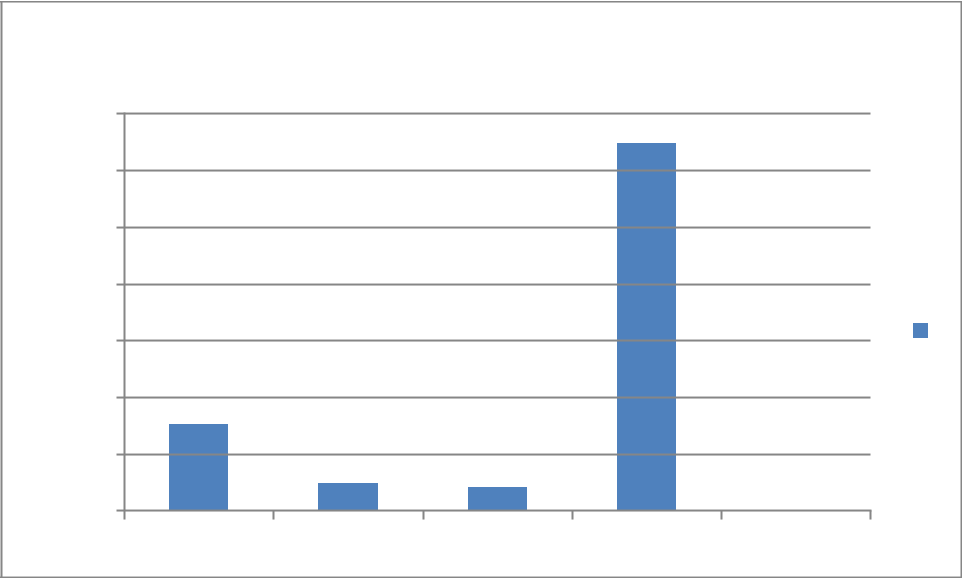 7000006000005000004000003000002000001000000zriaďovateľ	vlastné	potraviny	ŠR2.4.1. Zúčtovanie dotácií poskytnutých na výdavky v roku 2022Všetky dotácie pre našu rozpočtovú organizáciu boli poskytované prostredníctvom účtov zriaďovateľa na vkladový výdavkový účet školy. Dotácie zo štátneho rozpočtu a z rozpočtu zriaďovateľa boli poskytované mesačne spravidla vo výške 1/12-tiny upraveného rozpočtu.Preúčtované finančné prostriedky zo stravného na potraviny boli zasielané na potravinovýúčet .v €*4 511 € z potravinového účtu bolo zúčtované nové stravné za december 2022 a 3 563,71 bola vrátená dotácia z MsU na úhradu faktúr z vlastných zdrojov. K 31.12.2022 bola z nášho potravinového účtu zúčtovaná aj réžia zdroj 72f za december v čiastke: 1 812,75 € spolu bolo k 31.12. 2022 zúčtované z potravinového účtu: 9 887,46€. Na dotáciu na úhradu faktúr očakávame čiastku 8 074,71€ (vrátenú dotáciu a decembrové stravné vlastné zdroje). Konečný zostatok nášho príjmového účtu bol nulový, s účtom zriaďovateľa boli k 31.12.2022 zúčtované vlastné príjmy z nájmu a školného spolu: 6 964,47 €. Zostatok vkladovo-výdavkového účtu bol tiež po zúčtovaní poplatkov so zriaďovateľom nula.Vybrané údaje o finančnom a hmotnom zabezpečení výchovno-vzdelávacej činnosti školyV zmysle vyhl. MŠ SR č. 9/2006 Z.z. predkladáme informácie o vybraných ukazovateľoch nášho hospodárenia.Bez DHN, potravín, cez zriaďovateľaZáver:Hospodárenie s finančnými prostriedkami v kalendárnom roku 2022 bolo náročné, pretože v novom školskom roku 2022/2023 sme zapísali do 1. ročníka 51 žiakov . Nebolo možné zlúčiť do dvoch tried, nakoľko by sme porušili zákonom dané počty žiakov.Za sledované obdobie boli vyplácané nárokové zložky zvýšenia platov pedagogických i nepedagogických zamestnancov 3% valorizácia z vyššej kolektívnej zmluvy po dohodovacom konaní + 500 € odmeny na zamestnanca v ŠJ a ŠKD z dotácie za máj 2022 vo výške 3307 €+ 6 109 € .Z normatívneho štátneho rozpočtu z dohodovacieho konania boli zvýšené tarify +3% a odmeny vyplatené v októbri v čiastke 13 975 € + príslušné odvody. Priaznivá bola aj dotácia zo ŠR ktorú sme dostali na dofinancovanie energie vo výške 13 574 €. V našej rozpočtovej organizácii boli vyplatené jubilejné odmeny. Vďaka prijatej dotácií od zriaďovateľa vo výške 10 800 € sme rozšírili oddelenia ŠKD, aby sme dodržali zákonom stanovený počet detí v ŠKD.V kalendárnom roku 2022 sme žiadali z havarijného fondu na opravu zničenej PVC podlahy v triedach vo výške 10 727 € , ktoré nám zriaďovateľ poskytol.Škola získala finančné prostriedky z mestskej časti vo výške 3 000,- € na materiálno-technické vybavenie triedy 1.ročníka. Na modernizáciu vzdelávacieho proces sme investovali 2500 € a na vybavenie IKT 3 136 €.Niektoré plány údržby, služieb a materiálneho vybavenia však ostali do budúceho roku. Faktúry prijaté za december 2022 boli zaúčtované v januári 2023 až po prijatí v novom roku v celkovej výške 8 756,-€.V Martine dňa 25.01.2023Mgr. Jaroslava Paulovičováriaditeľka školyZákladná škola, Jozefa Kronera 25, 036 01 MartinMedziročné porovnanie zdrojov rokov 2021 a 2022 bez PS potr. účtu a dotácie na potraviny- vl.V Martine dňa 25.01.2023						Mgr. Jaroslava Paulovičováriaditeľka školyNázov školy:Základná škola , Jozefa Kronera 25, MartinAdresa školy:Jozefa Kronera 25, 036 01 MartinTelefónne čísla školy:Služobné mobilné číslo riaditeľa školy:043/42 38 0870911 971 954Webové sídlo školy:www.zs-kronerovamt.edupage.orgAdresa elektronickej pošty:zskroneramt@gmail.comNázov zriaďovateľa:Mesto MartinSídlo zriaďovateľa:Námestie S. H. Vajanského 1, 036 49 MartinTelefónne číslo zriaďovateľa:043/4204111Adresa elektronickej pošty:msu@martin.skFunkcia:Meno, priezvisko, titul:RiaditeľMgr. Jaroslava PaulovičováZástupca riaditeľa školyMgr. Monika ŠevčíkováVedúci metodického združenia pre 1. stupeňMgr. Viera ČillováVedúci metodického združenia pre ŠKDBc. Eliška TencerováVedúci predmetovej komisie prírodovedných predmetovRNDr. Dagmar FukáčováVedúci predmetovej komisie spoločenskovedných predmetovMgr. Iveta LesákováVedúci predmetovej komisie výchovných predmetovMgr. Lucia OndrušováVýchovný poradcaElena BabjakováKoordinátor vo výchove a vzdelávaníMgr. Miroslava HerleováŠpeciálny pedagógMgr. Zuzana ŠušlováVedúca ŠJDarina VelartováP.č.Meno, priezvisko členov rady školy:Volený/ delegovaný za...1.Predseda Mgr. Lucia Ondrušová Volený za pedag. zamestnancov 2.Podpredseda Bc. Eliška Tencerová Volený za pedag. zamestnancov 3.Darina VelartováVolený za nepedag. zamestnancov4.PhDr. Ivana DzurecováVolený za rodičov 5.Mgr. Anna HamšíkováVolený za rodičov 6.Peter PleškoVolený za rodičov 7.Ing. Tomáš Páleš Volený za rodičov 8.Mgr. Štefánia RakovanováDelegovaný za zriaďovateľa9.PeadDr Pavol StachDelegovaný za zriaďovateľa10.Mgr. Martin KalnickýDelegovaný za zriaďovateľa11.JUDr. Marína GallováDelegovaný za zriaďovateľaDátum posledného ustanovujúceho zasadnutia orgánu školskej samosprávy:Dátum posledného ustanovujúceho zasadnutia orgánu školskej samosprávy:28.6.2021ŠkolaŠkolaStav k 15. 09. 2022Stav k 15. 09. 2022Stav k 15. 09. 2022Stav k 31. 08. 2023Stav k 31. 08. 2023Stav k 31. 08. 2023ŠkolaŠkolapočet triedcelkovýpočet žiakov/ detí v ŠKD z toho počet žiakov
 so ŠVVPpočet triedcelkovýpočet žiakov/ detí v ŠKDz toho počet žiakov
so ŠVVPZákladná škola1. ročník352/461351/461Základná škola2. ročník235/352235/352Základná škola3. ročník126/241126/241Základná škola4. ročník231/221233/211Základná škola5. ročník234/34235/34Základná škola6. ročník12401250Základná škola7. ročník12731273Základná škola8. ročník12551265Základná škola9. ročník12421242Spolu ŠKD:Spolu ŠKD:5278/130195282/12919Počet žiakovZ celkového počtu zapísanýchZ celkového počtu zapísanýchZ celkového počtu zapísanýchPočet triedSpoluDievčatápočet / %Pokračovanie v predprimárnom vzdelávaníNezaškolení v MŠpočet / %Samostatné5428 / 52%103Počet žiakovZ celkového počtu zapísanýchZ celkového počtu zapísanýchZ celkového počtu zapísanýchPočet triedSpoluDievčatápočet / %Pokračovanie v predprimárnom vzdelávaníNezaškolení v MŠpočet / %Samostatné5327/ 51%103ŠkolaŠkolaPočet žiakovz 9. roč.z 8. roč.zo 7. ročz 5. roč.Gymnázium4-ročné77---Gymnázium5-ročné3-3--Gymnázium8-ročné2---2Stredné odborné školya učilištia2-ročné -----Stredné odborné školya učilištia3-ročné 22---Stredné odborné školya učilištia4-ročné 1010---Stredné odborné školya učilištia5 a viacročné11---Spolu:Spolu:25203-2Prospech a správanieProspech a správanieriadokRočníkRočníkRočníkRočníkRočníkRočníkRočníkRočníkRočníkRočníkRočníkRočníkRočníkProspech a správanieProspech a správanieriadok1.2.3.4.1. až 4.1. až 4.5.6.7.8.9.5. až 9.5. až 9.Prospech a správanieProspech a správanieriadok1.2.3.4.spoludievč.5.6.7.8.9.spoludievč.Žiaci ku koncu školského roku (0102 – 0104)Žiaci ku koncu školského roku (0102 – 0104)01015135263314471352627262513969Z tohoProspeli01024735253213968342426252213164Z tohoNeprospeli01032000200100011Z tohoNehodnotení01042011431011252Z tohobudú opakovať ročník01050000000100122Žiaci, ktorí robili opravnú skúškuŽiaci, ktorí robili opravnú skúšku01060000000000000Žiaci klasifikovaní 2., 3. a 4. stupňom zo správania (z riadku 0101)Žiaci klasifikovaní 2., 3. a 4. stupňom zo správania (z riadku 0101)01072000201310163Žiaci zo sociálne znevýhodneného prostredia z (riadku 0103) Žiaci zo sociálne znevýhodneného prostredia z (riadku 0103) 01080000000000000Názov vyučovacieho predmetu (skratka)Priemerný prospechPriemerný prospechPriemerný prospechPriemerný prospechPriemerný prospechPriemerný prospechPriemerný prospechPriemerný prospechPriemerný prospechNázov vyučovacieho predmetu (skratka)1. ročník2. ročník3. ročník4. ročník5. ročník6. ročník7. ročník8. ročník9. ročníkSJLSH1,341,641,53xxxxxANJSH1,031,241,07xxxxxPVOSH1,09xxxxxxxPDASHX1,321,27xxxxxMATSH1,291,481,54xxxxxVLASHx1,361,20xxxxxVYVSH1,001,001,00xxxxxHUVSH1,001,001,00xxxxxPVCSHx1,001,00xxxxxTSVSH1,001,001,00xxxxxETVSHaaaxxxxxNBKSHaaaxxxxxINFSHx1,001,00xxxxxSJLxxxx1,662,122,462,122,50ANJxxxx1,811,721,921,561,75DEJxxxx1,442,202,271,882,10GEGxxxx1,941,561,231,241,15MATxxxx2,442,442,322,082,00BIOxxxx2,001,841,581,441,80ENVxxxx1,191,201,00X1,05FYZxxxxx1,521,881,881,80CHExxxxxx1,541,681,55OBNxxxxx1,201,311,281,00TSVxxxx1,311,121,151,001,11HUVxxxx1,061,161,121,001,00VYVxxxx1,131,041,001,001,00INFxxxx1,001,041,191,00xRUJxxxxxxxxxNEJxxxxxx2,252,221,88KAJxxxxxx1,801,131,42SVPxxxxxxxxxTHDxxxx1,251,161,041,001,00ETVxxxxaaaaaNBKxxxxaaaaaSumárSH1,111,201,161,521,371,591,451,33TriedaPočetžiakovZ tohopísaloMatematikav SR v %Matematikatriedy v %Slovenskýjazyk  SRv  %Slovenskýjazyktriedy v %9. A222255,1%63,2%58,7%56,8%Spolu:2222Ø školy 63,2%Ø školy 56,8%vzdelávacia oblasť vyučovací predmet ročníkprimárne vzdelávanieročníkprimárne vzdelávanieročníkprimárne vzdelávanieročníkprimárne vzdelávanieročníkprimárne vzdelávanieročníknižšie stredné vzdelávanieročníknižšie stredné vzdelávanieročníknižšie stredné vzdelávanieročníknižšie stredné vzdelávanieročníknižšie stredné vzdelávanievzdelávacia oblasť vyučovací predmet 1.2.3.4.∑5.6.7.8.9.∑Jazyk a komunikácia slovenský jazyk a literatúra9+08+07+07+031+05+05+04+05+05+024+0Jazyk a komunikácia anglický jazyk0+10+13+03+06+23+13+13+03+03+015+2Jazyk a komunikácia 2. cudzí jazyk-------0+20+20+20+6Matematika a práca s informáciami Matematika4+04+14+14+016+24+04+04+04+15+021+1Matematika a práca s informáciami Informatika--1+01+02+01+01+01+01+0-4+0Človek a príroda Prvouka1+02+0--3+0------Človek a príroda Prírodoveda--1+02+03+0------Človek a príroda Fyzika------2+01+02+01+06+0Človek a príroda Chémia-------2+02+01+05+0Človek a príroda Biológia-----2+01+12+01+01+17+2Environmentálna výchova-----0+10+10+1-0+10+4Človek a spoločnosť  Vlastiveda--1+02+03+0------Človek a spoločnosť  Dejepis-----1+01+01+01+02+06+0Človek a spoločnosť  Geografia-----2+01+01+01+01+06+0Človek a spoločnosť  Občianska náuka------1+01+01+01+04+0Človek a hodnoty Etická výchova /náboženská výchova/1+01+01+01+04+01+01+01+01+01+05+0Človek a  svet práce Pracovné vyučovanie--1+01+02+0------Človek a  svet práce Technika-----1+01+01+01+01+05+0Umenie a kultúra Hudobná výchova1+01+01+01+04+01+01+01+01+0-4+0Umenie a kultúra Výtvarná výchova2+02+01+01+06+01+01+01+01+01+05+0Zdravie a pohyb Telesná a športová výchova2+12+12+12+18+42+12+12+12+12+110+4 Základ Základ20202325882425262725127voliteľné (disponibilné) hodinyvoliteľné (disponibilné) hodiny232183443519SpoluSpolu22232526962729303030146UkazovateľUkazovateľPočetPočetUkazovateľUkazovateľkvalifikovaníZ toho nekvalifikovaní-dopĺňajúcisi kvalifikáciuŽenyŽeny240MužiMuži10Spolu (kontrolný súčet):Spolu (kontrolný súčet):250Kvalifikovanosť v %:Kvalifikovanosť v %:100%0Veková štruktúrado 30 rokov00Veková štruktúrado 40 rokov100Veková štruktúrado 50 rokov110Veková štruktúrado 60 rokov30Veková štruktúrado 65 rokov 10Spolu (veková štruktúra):Spolu (veková štruktúra):250UkazovateľUkazovateľPočetŽenyŽeny10MužiMuži1Spolu (kontrolný súčet):Spolu (kontrolný súčet):11Veková štruktúrado 30 rokov0Veková štruktúrado 40 rokov0Veková štruktúrado 50 rokov3Veková štruktúrado 60 rokov7Veková štruktúra60 rokov a viac1Spolu (veková štruktúra):Spolu (veková štruktúra):25Zoznam vyučovacíchPredmetovOdbornosťPercentuálne vyjadrenie (vo vzťahu k počtu vyučovacích hodín za šk. rok)1. – 4. ročník169/169100%Slovenský jazyk29/29100%Anglický jazyk20/20100%Dejepis0/60%Geografia7/7100%Občianska náuka5/5100%Fyzika7/7100%Matematika27/27100%Chémia0/60%Biológia11/11100%Nemecký jazyk8/8100%Technika 6/6100%Výtvarná výchova 6/6100%Hudobná výchova4/4100%Telesná výchova17/17100%Etická výchova6/6100%Rozširujúce hodiny ENV4/4100%Náboženská výchova6/6100%Informatika0/4100%Spolu:163/17991,06%1. -  4. ročník169/169100%5. – 9. ročník163/17991,06%1. – 9. ročník332/34895,40%Projekt/GrantNázov projektu/grantuStručná char. projektu / grantuAkcept./neakcept.Termín začiatku realizácie pr.Termín ukončenia realizácie pr.Celkový rozpočetSpolufinancovanieSpolufinancovanieProjekt/GrantNázov projektu/grantuStručná char. projektu / grantuAkcept./neakcept.Termín začiatku realizácie pr.Termín ukončenia realizácie pr.Celkový rozpočetŠkolaMesto MartinMesto MartinNadácia Nová šancaVybavenie kontrolných stanovíšť na orientačný behAkcept.500 €0€0€MŠVVaŠSRFondyEUINÉNadácia PontisBuďme stále zelení- microbityAkcept.998,50 €0€0€Nadácia Volkswagen SlovakiaPriestor pre oddych a vzdelanie- vytvorenie oddychovej zónyAkcept.2 500 €0€0€Nadácia EkopolisDážď je život! vytvorenie dažďovej záhradyAkcept.1 550€0€0€ŽivicaVoda pre našu budúcnosťAkcept.600 €0€0€Kapacita školy:316Skutočný počet žiakov:279Naplnenosť školy (%):88,29%PočetPoznámkaBudovy celkomBudovy celkomBudovy celkom               3UčebneUčebne              18  Z tohoKmeňové              13Z tohoJazykové              0Z tohoOdborné              3Z tohoIKT              2Z tohoLaboratória              0Šatne                                  (Áno/Nie)Šatne                                  (Áno/Nie)Šatne                                  (Áno/Nie)            áno  Dielne                                (Áno/Nie)Dielne                                (Áno/Nie)Dielne                                (Áno/Nie)            ÁnoŠkolská jedáleň                (Áno/Nie)Školská jedáleň                (Áno/Nie)Školská jedáleň                (Áno/Nie)            ÁnoVýdajná školská jedáleň (Áno/Nie)Výdajná školská jedáleň (Áno/Nie)Výdajná školská jedáleň (Áno/Nie)            NieTelocvičňa                        (Áno/Nie)Telocvičňa                        (Áno/Nie)Telocvičňa                        (Áno/Nie)            ÁnoTechnika PC  + notebooky             (ks) PC  + notebooky             (ks)48+36TechnikaDataprojektory                (ks)Dataprojektory                (ks)17TechnikaInteraktívne tabule          (ks)Interaktívne tabule          (ks)14ŠportoviskáŠportoviskáŠportoviskáŠportoviskáŠportoviskáŠportoviskáŠportoviskáŠportoviskáNázov športoviskaNázov športoviskaÁno/NieRozmeryPovrchStav(vyhovujúci/nevyhovujúci)Poznámka(v prípade nevyhovujúceho  popísať závady)Posledná rekonštrukcia (dátum)Telocvičňa Telocvičňa áno25x11gerflórvyhovujúcix2016-2017Ihrisko ánoáno53x25trávanevyhovujúciNerovný povrch, zastaralé bránky, nespĺňa kritériá ihriskaxViacúčelové ihriskoxxXxxxxAtletický oválnienieXtrávanevyhovujúcixxAtletická rovinka ánoáno70mtrávanevyhovujúciNerovný povrchxAtletické doskočiskoánoánoXtrávanevyhovujúciNerovný povrchxVrhačský sektornienieXxxxxHokejové ihriskonienieXxxxxPosilňovňaánoáno15x3mxxxxTenisové kurtynienieXxxxxPlaváreňnienieXxxxxSaunanienieXxxxxPohybové štúdionienieXxxxxGymnastická telocvičňanienieXxxxxFloorbalové ihriskonienieXxxxxPump tracková dráhaánoánohlinavyhovujúcix2020Šatne  (Uviesť počet a stav)ánoáno3 šatnexvyhovujúcixxHygienické zariadenia(Uviesť počet a stav)ánoáno2x soc.zaxnevyhovujúciZastaralé, často sa musia opravovaťxNázov krúžkuVedúci krúžku(meno a priezvisko)Cvičenia zo slovenského jazyka pre 9. ročníkMgr. I. LesákováMatematický krúžok pre 9. ročníkRNDr. D. FukáčováProgramovanieMgr. R. RusnákPočítačový krúžokMgr. M. KurhajcováŠportové hry pre 2. stupeňMgr. L. OndrušováMinihádzaná 1.- 2. ročníkTHA MartinMinihádzaná 3.- 4. ročníkTHA MartinJolly PhonicsMgr. V. AndokováRozvoj matematických zručnostíMgr. V. ČillováÚroveňSúťažMeno žiaka (družstvo chlapci/dievčatá)UmiestnenieKrajské koloCeloslovenské kolo Medzinárodné koloÚroveňSúťažMeno žiaka (družstvo chlapci/dievčatá)UmiestnenieKrajské koloCeloslovenské kolo Medzinárodné koloDruh školského zariadeniaKapacita šk. zariadeniaPočet žiakov Z toho počet žiakov, ktorí nie sú žiakmi školyNaplnenosť v %ŠKD5 oddelení1310100%Správao hospodárenía čerpanírozpočtunašejrozpočtovejorganizácie  jespracovávanáv súlade  sozákonom  č.597/2003Z.z.v znení  zák.325/2012  Z.z.,školský  klubdetía školskájedáleň.  Základná  škola  poskytovalajedáleň.  Základná  škola  poskytovalajedáleň.  Základná  škola  poskytovalajedáleň.  Základná  škola  poskytovalajedáleň.  Základná  škola  poskytovalazákladné  vzdelávaniezákladné  vzdelávaniezákladné  vzdelávaniev štrnástich triedach. V ZŠ bolo zapísanýchv štrnástich triedach. V ZŠ bolo zapísanýchv štrnástich triedach. V ZŠ bolo zapísanýchv štrnástich triedach. V ZŠ bolo zapísanýchv štrnástich triedach. V ZŠ bolo zapísanýchv štrnástich triedach. V ZŠ bolo zapísanýchdo 30.6.2022 : 275 žiakov a k 15.9.2022: 277do 30.6.2022 : 275 žiakov a k 15.9.2022: 277do 30.6.2022 : 275 žiakov a k 15.9.2022: 277do 30.6.2022 : 275 žiakov a k 15.9.2022: 277do 30.6.2022 : 275 žiakov a k 15.9.2022: 277žiakov. V školskom klube detí boložiakov. V školskom klube detí boložiakov. V školskom klube detí boložiakov. V školskom klube detí bolo96 žiakov, k 15.9.2022 je zapísaných 130 žiakov.96 žiakov, k 15.9.2022 je zapísaných 130 žiakov.96 žiakov, k 15.9.2022 je zapísaných 130 žiakov.96 žiakov, k 15.9.2022 je zapísaných 130 žiakov.96 žiakov, k 15.9.2022 je zapísaných 130 žiakov.96 žiakov, k 15.9.2022 je zapísaných 130 žiakov.Priemerný   evidenčný   prepočítaný   počet   zamestnancov:Priemerný   evidenčný   prepočítaný   počet   zamestnancov:Priemerný   evidenčný   prepočítaný   počet   zamestnancov:Priemerný   evidenčný   prepočítaný   počet   zamestnancov:Priemerný   evidenčný   prepočítaný   počet   zamestnancov:Priemerný   evidenčný   prepočítaný   počet   zamestnancov:Priemerný   evidenčný   prepočítaný   počet   zamestnancov:35,29osôb,z toho24,40pedagogických zamestnancov.pedagogických zamestnancov.pedagogických zamestnancov.pedagogických zamestnancov.2. Ukazovatele rozpočtu a jeho plnenie2. Ukazovatele rozpočtu a jeho plnenie2. Ukazovatele rozpočtu a jeho plnenie2. Ukazovatele rozpočtu a jeho plnenie2. Ukazovatele rozpočtu a jeho plnenie2. Ukazovatele rozpočtu a jeho plnenieRozpočtováRozpočtováorganizáciaorganizáciav hodnotenom   obdobív hodnotenom   obdobív hodnotenom   obdobíhospodárilahospodárilas rozpočtovýmis rozpočtovýmiprostriedkamipridelenýmipridelenýmizriaďovateľomzriaďovateľomzriaďovateľomz jednotlivýchzdrojovfinancovaniafinancovania(štátnyP.č.Dátum rozpočtového opatreniaDruh rozpočtového opatreniaZmena rozpočtu  v € 132458/631127.01.2022Stravné (ú.221 ŠJ) kód zdroja 72f 5 4262.32458/1284122.02.2022BV nenormatívne ŠR za vzdelávacie poukazy (kód zdroja 111 S1=1)- 1 7923.32458/971509.02.2022BV nenormatívne ŠR na Asistentov (kód zdroja 111 S1=2)+17 0694.32458/1816914.03.2022BV normatívne ŠR kód zdroja 111     -90 7405.32458/19189BV nenormatívne ŠR zo sociálne znev. prostredia ( 111 S1=5)+     7506.32458/68272BV  nenormatívne  kód zdroja: 11UA prísp.na špecifiká pre deti z UA+    400BV nenormatívne zo ŠR kód zdroja 1P01 špecifiká :Spolu múdrejší 3+ 4 7507.32458/9273122.04.2022BV  zo zdrojov zriaďovateľa: 41 S1+2=04 na mat.tech.zabezpečenie triedy – vybavenie + 3 0008.32458/9754629.04.2022BV (nenormatívne na originálne komp. Kód zdroja: 41 S1+2=04 na vyplatenie mimoriadnej odmeny zam.  KZ/2021 + 3 3079.32458/9756730.04.2022BV normatívne na orig. Komp. Kód zdroja 41 S1+2=04  na mzdy a prevádzku ŠKD+ŠJBV zdroj ŠR na školské potreby pre deti z Ukrajiny kód zdroja 11UA + 10 080+   60010.32458/9756630.042022BV ne normatívne zdroj ŠR: kód zdroja 111 S1+2=7 na Lyžiarsky kurz+ 5 85011.32458/11015810.05.2022BV zo zdroja zriaďovateľa: kód zdroja 41 S1+2=04: Na akciu: Konečne spolu (priúčtované k norm.ŠKD 0950)+ 70012.32458/11161816.05.2022BV zdroj 111 zo ŠR nenormatívne na edukačné publikácie+ 4 84513.32458/10568304.05.2022BV zdroj 1P01: z Plánu obnovy a odolnosti- nenormatívne na edukačné publikácieBV zdroj 1P02: z Plánu obnovy a odolnosti – nenormatívne na DPH k edukačným publikáciam+ 4 076+   40814. 32458/11721630.05.2022KT zdroj 46 zo záverečného účtu mesta z vlastných zdrojov+ 4 28832458/122967 16.06.2022KT zdroj 46 zo záverečného účtu mesta z vlastných zdrojovBT zdroj 46 zo záverečného účtu mesta z vlastných zdrojov- 4 288+ 4 28815.32458/10570704.05.2022BV na jazykový kurz pre deti z Ukrajiny zdroj ŠR kód zdroja 11UA+   19016.32458/11953406.06.2022BV podprogram 14.8. Dotácia pre deti v hmotnej núdzi na stravovanie kód zdroja11UABV – DHN zo ŠR kód zdroja 111+   164+  2 3001732458/12129709.06.2022BV zdroj zriaďovateľ: kód zdroja 41 S1+2=04  na MS v malom futbalePriúčtované k rozpočtu škd (0950)+   70018.32458/12297516.6.2022BV nenormatívne zo ŠR kód zdroja 111 na odchodné (P. Tvrdoňová)+ 1 37319.32458/122145BV na jazykové kurzy pre deti z Ukrajiny kód zdroja :11UA+  19020.32458/12523724.06.2022BV na odstránenie havarijného stau znečenej PVC v troch triedachNenormatívne od zriaďovateľa kód zdroja 41 S1+2=04 (635006 U)+10 72721.32458/140420Na 3% valorizácie tarifných platov zamestnancov originálnych kompetencií kód zdroja 41 S1+2=04+  6 10922.32458/13400502.08.2022Na asistenta učiteľa -9-12/2022 1,40 úväzok kód zdroja 111 S1=2Bežné výdavky normatívne na 3% valorizácie tarifných platov a osobné výdavky kód zdroja 111 ŠR+   260+  6 30323.32458/14262613.9.2022Bežné výdavky kód zdroja 111 ŠR na zrealizovanú školu v prír. S1=8Bežné výdavky kód zdroja 11UA  pre deti z Ukrajiny na ŠvPBežné výd.zo ŠR na jazyk. kurzy pre deti z Ukrajiny Kód zdroja 11UA+  3 000+    100+    43824.32458/14396828.09.2022Bežné výdavky na podporu integrácie žiakov- špecifiká  z Ukrajiny zdrojEŠIF-11UA+ 4 14225.32458/143993 04.10.2022Bežné výdavky normatívne kód zdroja 111 ŠR na odmeny+ 17 50926.32458/14866307.10.2022Bežné výdavky na energie kód zdroja 111 normatívne zo ŠR+13 57427.32458/150052 14.10.2022Bežné výdavky na ŠKD kód zdroja 41, 04 na osobné výdavky nové odd.+ 10 80028.32458/15185724.10.2022Bežné výdavky na špecifiká Spolu múdrejší 3: kód zdroja 1P01-   45029.32458/15496007.11.2022Bežné výdavky normatívne kód zdroja 111 ŠR nové zmenené výkony+  8 76229.32458/16156228.11.2022Bežné výdavky  ŠR nenormatívne na školu v prírode kód zdroja 111 S1=8+  2 50030.32458/16067223.11.2022Bežné výdavky nenormatívne ŠR na vzdelávacie poukazy kód zdroja 111 S1=1Bežné výdavky nenormatívne ŠR na SZP  kód zdroja 111 S1=5+   269-    20031.32458/16497807.12.2022Bežné príjmy kód zdroja 72 a Darca: Teacher Development program Slovakia, nf.f. Košice na MTZBežné výdavky kód zdroja 72 a vlastné zdroje - granty+   200+   20032.32458/16573512.12.2022Bežné výdavky  - podpora integrácie detí a žiakov z UA a z EŠIF (normatív EU) zdroj ŠR kód zdroja 11UA+   87233.32458/17131329.12.2022Bežné výdavky  - podpora integrácie detí a žiakov z UA a z EŠIF (normatív EU) zdroj ŠR kód zdroja 11UA+   87234.32458/17125529.12.2022Bežné výdavky normatívne na odmeny PK kód zdroja 111 +  2 401Výdavky Spolu:Príjmy spolu:868 14557 400Záväzný ukazovateľ – zdroj rozpočtuSchválený rozpočet  rok 2022Upravený rozpočet rok 2022Čerpanie k 31.12.2022Percento plnenia upraveného rozpočtu€€A. Bežné výdavky       prostriedky  ŠR poskytované prostredníctvom OÚ spolu       kód zdroja 111637524629257629257100V tom:A.1. Normatívne na prenesené kompetencie632500590309590309100z toho:A.1.1. Normatívne osobné výdavky571242543192543192100A.1.2. Normatívne prevádzkové výdavky612584711747117100A.2. Nenormatívne (účelové)  zdroj 111 spolu:50243894838948100z toho:A.2.1. Vzdelávacie poukazy502435013501100A.2.2. Na odchodné013731373100A.2.3. Na učebnice  048454845100A.2.4. Asistent učiteľa 01732917329100A.2.5. zo sociálne znevýhodneného prostredia pre žiakov05505500A.2.6. na Lyžiarsky výcvik 058505850100A.2.7. na Školu v prírode055005500100A.2.8. na pandémie COVID000A.2.9. Projekty: plán obnovy 1P01+1P028784877799,92Bežné výdavky zdroj 11UA zo ŠR na deti z Ukrajiny v tom jazykové kurzy078047804100Bežné výdavky zdroj 11UA ÚPSVaR na stravu16414387,20E. Výdavky z prostriedkov ŠR poskytnuté ÚPSVaR na hmotné núdze – kód zdroja 1111992499          133153,27F. Výdavky z prostriedkov zriaďovateľa     kód zdroja 41 S12=4 normatívne+U107100152523152523100v tom:F.1. Bežné výdavky na originálne kompetencie v školstve-normatívne107100124887124887100F.1.1. Účelové prostriedky  MTZ triedy30003000100F.1.2. Účelové prostriedky na dopravnú výchovu000F.1.3 Účelové prostriedky  zriaďovateľa na havárie :U1072710727100F.2.3.Kapitálové výdavky zdroj zriaďovateľ zdroj 41000F2.4. Bežné výdavky na osobné – nové oddelenie ŠKD U010800108000F.2.5. Bežné výdavky na 3% valoriz. + odmeny orig. Komp.61096109100G. Výdavky z vlastných zdrojov RO 41+72+46572006711489795G.1 Bežné výdavky z vlastných zdrojov RO         kód zdroja72 a – Grant ZSE 2002000       Bežné výdavky z vlastných zdrojov RO zdroj 72 f  len na          POTRAVINY292723469841095118,44G.2. bežné  výdavky  z vlastných zdrojov RO          (zostatky z roku 2020 –kód zdroja 46)042884288100G.3 Kapitálové výdavky z vlastných zdrojov RO kód zdroja 41, 070000G.4 Bežné výdavky zdroj 41 – 07, (72f bez potravín :13709,12 ) 2792844212158,31Výdavky celkom zo všetkých zdrojov (A až G)733908868145889630102,47Príjmy z vlastných zdrojov RO572005740096933168,87Druh príjmovSkutočne prijaté príjmy k 31.12.2022Z prenajatých budov, priestorov a objektov3074,96Grant na pomoc ukrajinským žiakom zdroj 72a200,00Za predaj výrobkov, tovarov a služieb- réžia  zdroj:72 f19470,32Za školský klub detí                  22746,42Z dobropisov                    7697,65Za stravné na nákup potravín  zdroj:72 f43744,03Spolu získané príjmy96933,38mzdy, platy512 870,35 €  poistné a príspevok do poisťovní  poistné a príspevok do poisťovní184 198,42 €tovary a služby187 064,45 €bežné transfery5 496,57 €kapitálové výdavky0   €Druh dotácieZdrojPoskytnuté dotácie za rok 2022Skutočnosť k 31.12.2022zostatokPoznámka o vrátení účelovej dotácieŠtátne normatívne+6303 odm.ŠR5903095903090Na dezinfekciu, testy COVIDŠR000Na odchodnéŠR137313730Vzdelávacie poukazyŠR350135010Na asistenta učiteľa nenorm.ŠR17329173290Špecifiká: Spolu múdrejší 3 4750+ zdroj 1P01+ 4076 eduk.publ.ŠR-PO88268369,070450 14.7. SM6,93 27.10.Zdroj 1P02 na DPH k eduk.publ. z plánu obnovyŠR-PO408407,3100,69 27.10Na lyžiarsky výcvik ŠR585058500Špecifiká na UA zdroj 11UA400+600+818+4142+100+1744ŠR-UA780478040žiakom zo soc. znev. prostr.ŠR5505500Na učebnice zdroj 111ŠR484548450Na školu v prírode  zdroj 111ŠR550055000DHN na stravovanie,šk.potr.ŠR+UA1474,201474,200Zriaďovateľské normatívne+ Zriaďovateľ1171801171800Účelové z MČ na akciezriaďovateľ140014000Účelové na MTZ (MČ) triedy ZŠzriaďovateľ300030000Zriaďovateľské  nové odd. ŠKDzriaďovateľ10800108000Zriaďovateľské na havárie: Uzriaďovateľ10727107270Zriaďovateľské na valoriz.3%+500/zam. Odmeny3307+6109zriaďovateľ941694160Vlastné bežné 41+72f ,a,bez potr. bez zdr.46Vlastné44212,1344212,130Vlastné kapitálové 46 Vlastné4287,744287,740Vlastné – na potravinyVlastné41095,3441095,343563,714511*Na potr.účte 31.12.2022           Vlastné – grant 72avlastné2002000SpoluVšetky zdroje889629,79889629,798074,71*Na fa. potr.uUkazovateľ€zdroje€čerpanieZDROJE FINANCOVANIA spolu - súčet r. 002, 021-0271847060847060Prostriedky zo štátneho rozpočtu v rozpočtovej kapitole MŠ SR cez KŠÚ spolu (§2 ods. 1 písm. a) zákona*) - súčet r. 003, 017(111+1P01+02+11UA)2645837645837Bežné výdavky spolu - súčet r. 004, 007 zdroj 111 bez DHN3629257629257normatívne - súčet r. 005, 006 4590309590309mzdy a poistné  88,55%5522719543192Prevádzka  11,45 %66759047117nenormatívne - súčet r. 008-016 zdroj 11173894838948Na učebnice  zdroj 111848454845Plán obnovy:Špecifiká Spolu múdrejší 3 zdroj 1P01+1P02 987768776na asistentov učiteľa (§4 ods. 13 zákona*)101732917329a vzdelávanie zo sociálne znevýhodneného prostredia (§4 ods. 13 zákona*)11550550Na lyžiarsky výcvik1258505850Na školu v prírode1355005500Na odchodné1413731373Na špecifiká na Ukrajinských žiakov zdroj 11UA bez DHN (143 €)1578047804vzdelávacie poukazy (§7 ods. 9 zákona*)1635013501Kapitálové výdavky - súčet r. 018- 0201700riešenie havarijných situácií (§4 ods. 15 zákona*)1800rozvojové projekty (§4 ods. 16 zákona*)19Prostriedky z rozpočtov obcí a prostriedky z rozpočtov VÚC / od neštátnych zriaďovateľov (§2 ods. 1 písm. c), §2 ods. 2 písm. c) zákona*)20152523152523Prostriedky od iných fyzických a právnických osôb za prenájom priestorov a zariadenia škôl alebo školských zariadení v čase, keď sa nevyužívajú na výchovno-vzdelávací proces (§2 ods. 1 písm. d) zákona*)2130753075Zisk z podnikateľskej činnosti (§2 ods. 1 písm. e), §2 ods. 2 písm. b) zákona*)2200Príspevky od rodičov, žiakov alebo inej osoby, ktorá má voči žiakovi vyživovaciu povinnosť, na čiastočnú úhradu nákladov spojených s hmotnou starostlivosťou v školách a v školských zariadeniach (§2 ods. 1 písm. f) zákona*)2300Vo  vybraných školských zariadeniach príspevky od žiakov, rodičov alebo inej osoby, ktorá má voči žiakovi vyživovaciu povinnosť, na čiastočnú úhradu nákladov na výchovu a vzdelávanie (§2 ods. 1 písm. g), §2 ods. 2 písm. d) zákona*)2400Príspevky a dary (§2 ods. 1 písm. h), §2 ods. 2 písm. e) zákona*)25200200Iné zdroje podľa osobitného predpisu (§2 ods. 1 písm. i), (§2 ods. 2 písm. f) zákona*) v tom zdroj 46264542545425PoskytnutéPoskytnutéRozdiel% indexDruh dotácieZdrojdotácie v rokudotácie v roku+ prírastoknárastu,2021 spolu2022- úbytokpoklesuBežné výdavky normatívne naštátny rozpočet557575590309+32734+5,87prenesené kompetencieBežné výdavky vzdelávacieštátny rozpočet43073501-806-18,71poukazyBežné výdavky asistenti učiteľaštátny rozpočet1706917329+260+ 1,52Bežné výdavky - odchodnéštátny rozpočet32451373--1872-57,69Bežné výdavky – znevýhodnenéŠtátny1050550-500-47,62sociálne prostredie žiakovrozpočetBežné výdavky hmotné núdzeštátny rozpočet30033,201474,20-28559-95,09Bežné výdavky – učebnice  111Štátny48344845+11+0,23rozpočetLyžiarsky výcvikŠtátny05850+5850100rozpočetŠkola v prírodeŠtátny05500+5500100rozpočetNa špecifiká zdroj 11UAŠtátny07804+7804100rozpočet11UARozvojové projekty –učíme saŠtátny75308776,38+1246,38+16,55radi, LŠ, spolu múdrejší...rozpočet1P01+1P02Projekt z min. roku čítame radiŠtátny8000-800-100rozpočet 131 KCOVID špecifikáŠtátny247502475-100rozpočetBežné výdavky – odm, MČ –Zriaďovateľ024616+24616+100MTZ,ŠKDBežné výdavky originálneZriaďovateľ119085117180-1905-1,60kompetencie normatívBežné výdavky na údržbuzriaďovateľ2162610727-10899-50,40havarieKapitálové výdavky zdr. 04Zriaďovateľ38560-3856-100KV/BV vlastné zdroje ROvlastné zdroje1862,724287,74+2425,02+130,24zdroj 46BV vlastné zdroje bez potr.Vlastné zdroje27867,5144212,13+16344,62+58,65Granty zdroj 72aVlastné zdroje2700200-2500-92,59Spolu805 915,43848 534,45+42 619,02+5,29